Publicado en Barcelona el 13/12/2018 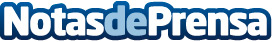 1 de cada 4 mujeres sufre problemas en los ojos a causa del maquillajeDermalook es la primera marca mundial de optocosmética: la belleza para el cuidado de la salud ocular. Según un estudio realizado, el 26% de las mujeres en España sufre al usar maquillaje. Aunque tienen síntomas como picor o lagrimeo, no son conscientes de que son intolerantes a ciertos componentes del maquillajeDatos de contacto:Agencia de Comunicación Imago932658900Nota de prensa publicada en: https://www.notasdeprensa.es/1-de-cada-4-mujeres-sufre-problemas-en-los_1 Categorias: Nacional Medicina Industria Farmacéutica Moda Belleza http://www.notasdeprensa.es